ВОСПИТАНИЕ И ОБУЧЕНИЕ ДЕТЕЙ С НАРУШЕНИЯМИ РАЗВИТИЯ. –  2016. – № 6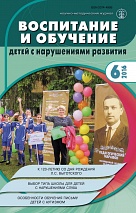 К 120-летию со дня рождения Л.С. Выготского.Выбор типа школы для детей с нарушениями слуха.Особенности обучения письму детей с аутизмом.Лифанова Т.М. Между прошлым и будущим (о жизни и творчестве Л.С. Выготского).   Статья — краткая научная и личная биография Л.С. Выготского, в которой названы все основные вехи его жизненного пути. Подробно описаны его путь в психологию, главные направления психологических и дефектологических исследований, педагогическая и организационная деятельность, преодоление тяжелой болезни, судьба научного наследия. Содержит множество цитат из работ и выступлений Выготского и воспоминаний учеников и коллег.Выготский Л.С. Принципы воспитания физически дефективных детей (на основе доклада, прочитанного на II Съезде по социально-правовой охране несовершеннолетних (1924 г.)).Статья Л.С. Выготского на основе революционного доклада, прочитанного в 1924 г. в Москве. В сжатой форме содержит основные положения Выготского в области дефектологии: дефект как социальный вывих и возможности его компенсации через социальное воспитание, недопустимость изоляции дефективных детей. Выготский полемизирует с А.Н. Граборовым и другими авторами, критически обсуждает европейский опыт воспитания детей с нарушениями развития.Левина Р.Е. Воспоминания о Л.С. Выготском. Перепечатываемая из журнала «Дефектология» статья 1984 г. представляет собою личные воспоминания учениц Л.С. Выготского, посвященные его фигуре — как исследователя-теоретика, практика, учителя. Описаны характерная манера интеллектуальной работы Выготского, стиль его отношений с коллегами и студентами; приведены фрагменты из письма Льва Семеновича.Гончарова Е.Л. Влияние идей Л.С. Выготского на развитие исследований и практики в области специального образования в России.Публикация содержит краткое, последовательное описание базовых теоретических положений, разработанных Л.С. Выготским и составляющих основу дефектологии, как интегрированного научного знания о закономерностях развития детей с особыми образовательными потребностями. Рассматривается вклад идей Л.С. Выготского в становление и развитие специальной психологии и педагогики на различных этапах эволюции отечественной системы образования лиц с нарушениями психофизического развития.Шматко Н.Д. Реализация образовательных маршрутов для детей с нарушениями слуха: выбор типа школы. В статье описаны особенности организации обучения и воспитания детей с нарушенным слухом с разным уровнем общего и речевого развития в условиях общеобразовательной и специальной (коррекционной) школы. Показаны преимущества в реализации образовательных маршрутов, которые имеет школа комбинированного вида.Рослякова В.Н. Методические особенности обучения письму детей с РАС в первом классе массовой школ.В статье представлен опыт обучения письму детей с расстройствами аутистического спектра. Изложены специальные методические приемы, логика и последовательность проведения занятий в инклюзивном классе. Описан вариант адаптации традиционных прописей к работе с аутичными детьми.О книге «Каждый ребенок — особенный. Иллюзия дефекта».Бабкина Н.В. Лев Семенович Выготский. К 120-летию со дня рождения.В цветной вкладке представлены уникальный архивный материал, повествующий о научной и преподавательской деятельности Л.С. Выготского, а также результаты воплощения идей ученого в современной практике помощи детям с ОВЗ.